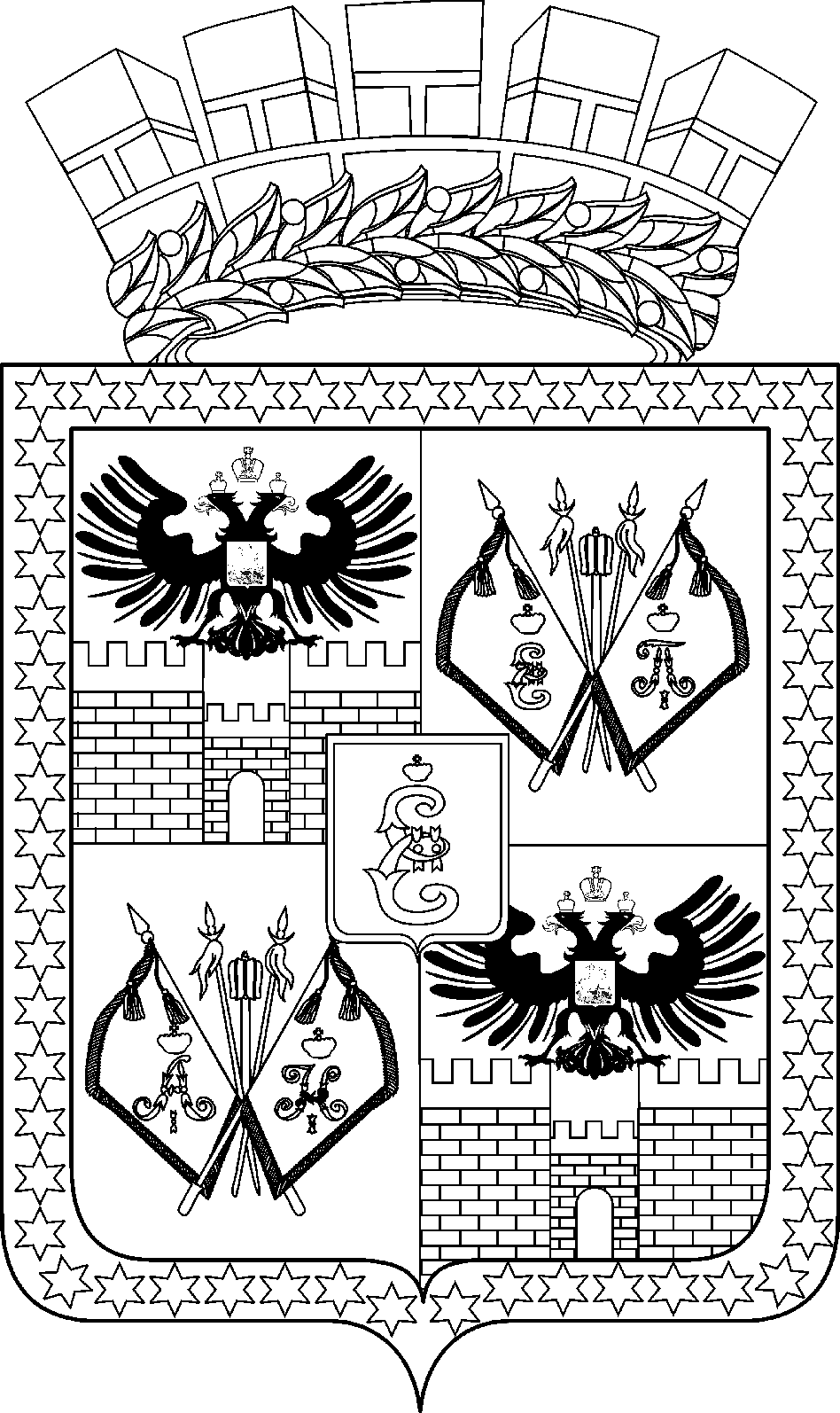 АДМИНИСТРАЦИЯ МУНИЦИПАЛЬНОГО ОБРАЗОВАНИЯ ГОРОД КРАСНОДАРПОСТАНОВЛЕНИЕ25.01.2023                                                                                                         № 282г. КраснодарО назначении публичных слушаний по проекту постановления администрации муниципального образования город Краснодар «О предоставлении обществу с ограниченной ответственностью «АТЛАС-НТС» разрешения на отклонение от предельных 
параметров разрешённого строительства на земельном 
участке по адресу: г. Краснодар, Прикубанский внутригородской округ, ул. Московская, 69/13»Обществу с ограниченной ответственностью «АТЛАС-НТС» принадлежит на праве собственности земельный участок с кадастровым номером: 23:43:0140012:109 площадью 941 кв. м с видом разрешённого использования 
«объекты торговли (торговые центры, торгово-развлекательные центры 
(комплексы)» по адресу: г. Краснодар, Прикубанский внутригородской округ, 
ул. Московская, 69/13 (государственная регистрация права от 21.01.2015                                             № 23-23/001-23/001/045/2015-045/2).Общество с ограниченной ответственностью «АТЛАС-НТС» обратилось в Комиссию по землепользованию и застройке муниципального образования город Краснодар с заявлением о предоставлении разрешения на отклонение 
от предельных параметров разрешённого строительства на земельном участке с кадастровым номером: 23:43:0140012:109 площадью 941 кв. м по адресу: 
г. Краснодар, Прикубанский внутригородской округ, ул. Московская, 69/13 – для строительства торгово-офисного здания, максимальный процент застройки – 55 %.В целях соблюдения прав человека на благоприятные условия жизнедеятельности, прав и законных интересов правообладателей земельных участков и объектов капитального строительства, в соответствии со статьями 5.1, 40 
Градостроительного  кодекса  Российской  Федерации,  статьёй 45 Устава муниципального образования город Краснодар п о с т а н о в л я ю:1. Назначить публичные слушания по проекту постановления администрации муниципального образования город Краснодар «О предоставлении обществу с ограниченной ответственностью «АТЛАС-НТС» разрешения на отклонение от предельных параметров разрешённого строительства на земельном участке по адресу: г. Краснодар, Прикубанский внутригородской округ, 
ул. Московская, 69/13» (прилагается) со дня официального опубликования настоящего постановления.2. Департаменту архитектуры и градостроительства администрации                муниципального образования город Краснодар (Домрин):2.1. Обеспечить размещение настоящего постановления на информационных стендах в течение трёх рабочих дней со дня его официального опубликования.2.2. Обеспечить размещение проекта, указанного в пункте 1 настоящего постановления, и информационных материалов к нему на официальном Интернет-портале администрации муниципального образования город Краснодар и городской Думы Краснодара www.krd.ru по истечении семи дней со дня официального опубликования настоящего постановления.2.3. Обеспечить сбор градостроительной документации, необходимой для рассмотрения указанной темы на публичных слушаниях. 2.4. Провести экспозицию проекта, указанного в пункте 1 настоящего постановления, в течение всего периода его размещения на официальном Интернет-портале администрации муниципального образования город Краснодар и городской Думы Краснодара www.krd.ru. 3. Определить место и время проведения экспозиции проекта, указанного в пункте 1 настоящего постановления, по адресу: город Краснодар, улица Коммунаров, 173, по вторникам и четвергам с 10.00 до 12.00. 4. Определить место, дату и время проведения собрания участников публичных слушаний – актовый зал администрации Прикубанский внутригородского округа города Краснодара, расположенной по адресу: город Краснодар, улица имени Атарбекова, 43, 9 февраля 2023 года в 18.00.5. Установить, что предложения и замечания, касающиеся проекта, 
указанного в пункте 1 настоящего постановления, представляются участниками публичных слушаний в устной или письменной форме в дни проведения экспозиции или в день проведения собрания участников публичных слушаний 
в адрес Комиссии по землепользованию и застройке муниципального образования город Краснодар и (или) департамента архитектуры и градостроительства      администрации муниципального образования город Краснодар, а также направляются до 9 февраля 2023 года в письменной форме на адрес электронной                                          почты str@krd.ru.6. Возложить обязанности по проведению собрания участников публичных слушаний по теме, указанной в пункте 1 настоящего постановления, на Комиссию по землепользованию и застройке муниципального образования город Краснодар (Панаетова).7. Комиссии по землепользованию и застройке муниципального образования город Краснодар (Панаетова) обеспечить выполнение организационных мероприятий по проведению публичных слушаний и подготовку заключения о результатах публичных слушаний.8. Департаменту информационной политики администрации муниципального образования город Краснодар (Лаврентьев) опубликовать официально настоящее постановление в установленном порядке.9. Настоящее постановление вступает в силу со дня его официального опубликования. 10. Контроль за выполнением настоящего постановления возложить на заместителя главы муниципального образования город Краснодар Н.А.Панаетову.Глава муниципальногообразования город Краснодар			                                 Е.М.Наумов